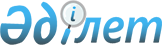 Қазақстан Республикасы Үкіметінің 2003 жылғы 25 ақпандағы № 202 қаулысына өзгерістер енгізу туралы
					
			Күшін жойған
			
			
		
					Қазақстан Республикасы Үкіметінің 2010 жылғы 6 мамырдағы № 382 Қаулысы. Күші жойылды - Қазақстан Республикасы Үкіметінің 2016 жылғы 3 мамырдағы № 265 қаулысымен      Ескерту. Күші жойылды - ҚР Үкіметінің 03.05.2016 № 265 қаулысымен.      Қазақстан Республикасының Үкіметі ҚАУЛЫ ЕТЕДІ:



      1. «Экономикалық саясат жөніндегі кеңес құру туралы» Қазақстан Республикасы Үкіметінің 2003 жылғы 25 ақпандағы № 202 қаулысына (Қазақстан Республикасының ПҮАЖ-ы, 2003 ж., № 9, 101-құжат) мынадай өзгерістер енгізілсін:



      1) көрсетілген қаулымен бекітілген Экономикалық саясат жөніндегі кеңестің құрамына:Айтжанова            - Қазақстан Республикасының Экономикалық

Жанар Сейдахметқызы    даму және сауда министрі

енгізілсін      мына:«Исекешев            - Қазақстан Республикасының Индустрия

Әсет Өрентайұлы        және сауда министріСұлтанов             - Қазақстан Республикасының Экономика

Бақыт Тұрлыханұлы      және бюджеттік жоспарлау министріМыңбаев              - Қазақстан Республикасының Энергетика

Сауат Мұхаметбайұлы    және минералдық ресурстар министріБишімбаев            - Қазақстан Республикасы Президентінің

Қуандық Уәлиханұлы     көмекшісі (келісім бойынша)»      деген жолдар мынадай редакцияда жазылсын:«Исекешев            - Қазақстан Республикасы Премьер-Министрінің

Әсет Өрентайұлы        орынбасары - Қазақстан Республикасының

                       Индустрия және жаңа технологиялар министріСұлтанов             - Қазақстан Республикасы Президентінің

Бақыт Тұрлыханұлы      көмекшісі (келісім бойынша)Мыңбаев              - Қазақстан Республикасының Мұнай және газ

Сауат Мұхаметбайұлы    министріБишімбаев            - Қазақстан Республикасының Экономикалық

Қуандық Уәлиханұлы     даму және сауда вице-министрі, хатшы»;      көрсетілген құрамнан Серік Нығметұлы Ахметов, Марат Әпсеметұлы Құсайынов шығарылсын;



      2) көрсетілген қаулымен бекітілген Экономикалық саясат жөніндегі кеңес туралы ережеде:

      11-тармақтағы «Экономика және бюджеттік жоспарлау министрлігі» деген сөздер «Экономикалық даму және сауда министрлігі» деген сөздермен ауыстырылсын.



      2. Осы қаулы қол қойылған күнінен бастап қолданысқа енгізіледі.      Қазақстан Республикасының

      Премьер-Министрі                                   К. Мәсімов
					© 2012. Қазақстан Республикасы Әділет министрлігінің «Қазақстан Республикасының Заңнама және құқықтық ақпарат институты» ШЖҚ РМК
				